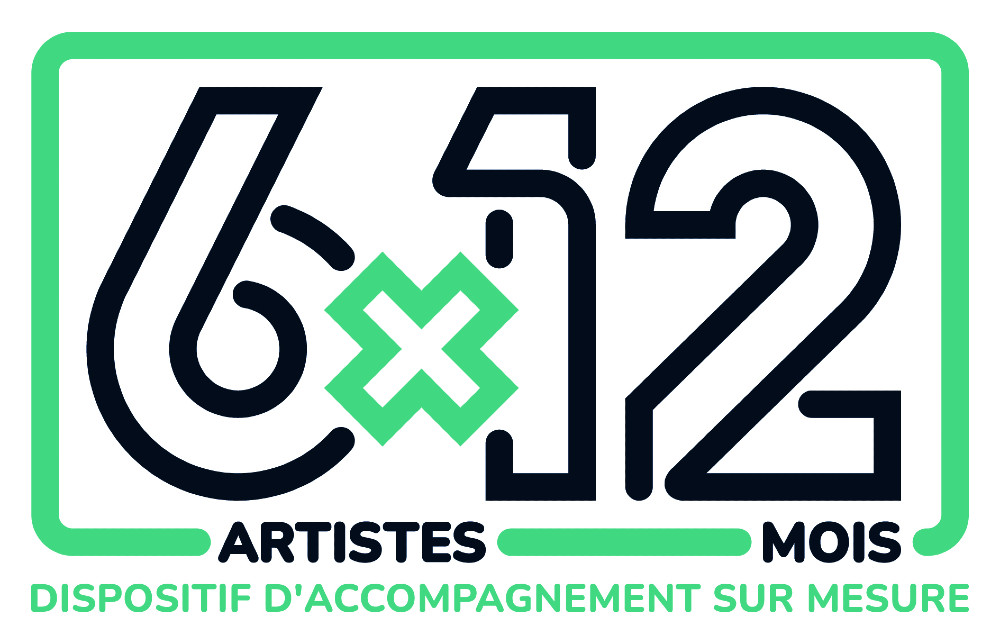 COMMENT REMPLIR VOTRE FICHE D’INSCRIPTION ?1. Renseignez tous les champs de cette fiche2. Renvoyez le document en pièce jointe à l’adresse suivante : c.hars@conseildelamusique.be3. Joindre obligatoirement à votre candidature :- une biographie de votre projet artistique- 10 lignes concernant vos motivations et les points sur lesquels vous souhaitez travailler- une liste des dates de concerts effectués depuis 2018PROJET MUSICALNom du projet (artiste ou groupe) : Style musical: Date de création : Site web et réseaux sociaux : ENTOURAGE PROFESSIONNELAvez-vous déjà travaillé avec un.e manager.euse ?OUI - NONNom Avez-vous un.e agent.e ?OUI - NONNom :Avez-vous un éditeur.rice ?OUI - NONNom : Avez-vous une maison de disques ?OUI – NON pas actuellement Nom : Êtes-vous accompagné.e par des partenaires ?OUI - NONNoms :COORDONNÉESNom : Prénom : Adresse : Code Postal : Ville :Portable : Adresse courriel : Fonction au sein du projet : Je soussigné…m’engage à suivre le dispositif dans sa totalité. Fait à…le… 2021